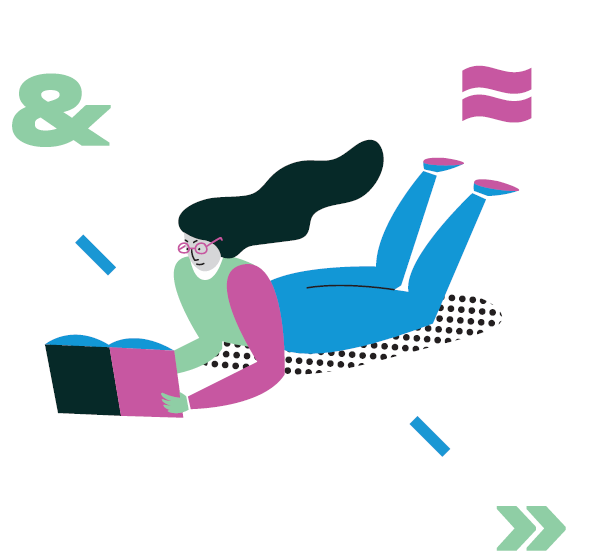 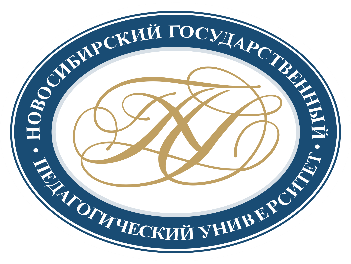 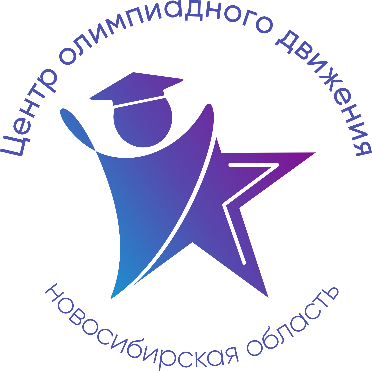 Расписание учебно-тренировочных занятийдля школьников по подготовкек региональному этапу всероссийской олимпиады школьниковв 2022-2023 учебном году по ЛитературеДля участия в учебно-тренировочных занятиях до 30 января 2023 года включительно обучающимся необходимо заполнить форму заявки, расположенную по ссылке: https://forms.gle/wEj4e1T2Pjbq3cDg9Заполняя форму, Вы автоматически даете согласие на обработку персональных данных.ДатаВремяСсылка на онлайн-подключение/ аудитория проведенияТема занятийДанные преподавателя30.01.202315.00 – 16.30https://teams.microsoft.com/dl/launcher/launcher.html?url=%2F_%23%2Fl%2Fmeetup-join%2F19%3A870c7a9ad1bf4c29b9d840dc87a5662f%40thread.tacv2%2F1598805488418%3Fcontext%3D%257b%2522Tid%2522%253a%25227f50e326-9a00-461f-bbe2-f6a63647079f%2522%252c%2522Oid%2522%253a%2522fed5764e-8d10-468d-a362-b1e99764bbb8%2522%257d%26anon%3Dtrue&type=meetup-join&deeplinkId=c05407fe-c19c-47f3-8ac6-0db00c2b5e05&directDl=true&msLaunch=true&enableMobilePage=true&suppressPrompt=trueПодготовительное занятие-консультация для участников регионального этапа олимпиады: Особенности выполнения аналитического задания: работа с поэтическим текстом. Основные принципы. (9-11 класс)Николаева Екатерина Геннадьевна,кандидат филологических наук, доцентWhatsApp: 8 913 001 17 8930.01.202316.40 – 18.10https://teams.microsoft.com/dl/launcher/launcher.html?url=%2F_%23%2Fl%2Fmeetup-join%2F19%3A870c7a9ad1bf4c29b9d840dc87a5662f%40thread.tacv2%2F1598805488418%3Fcontext%3D%257b%2522Tid%2522%253a%25227f50e326-9a00-461f-bbe2-f6a63647079f%2522%252c%2522Oid%2522%253a%2522fed5764e-8d10-468d-a362-b1e99764bbb8%2522%257d%26anon%3Dtrue&type=meetup-join&deeplinkId=c05407fe-c19c-47f3-8ac6-0db00c2b5e05&directDl=true&msLaunch=true&enableMobilePage=true&suppressPrompt=trueПодготовительное занятие-консультация для участников регионального этапа олимпиады: Особенности выполнения аналитического задания: работа с поэтическим текстом. Разбор примерных заданий. (9-11 класс)Николаева Екатерина Геннадьевна,кандидат филологических наук, доцентWhatsApp: 8 913 001 17 8931.01.202315.00 – 16.30Аудитория № 308ИФМИП НГПУ(ул. Вилюйская, 28, учебный корпус № 3)Подготовительное занятие-консультация для участников регионального этапа олимпиады. Виды контекстов художественного произведения. (9-11 класс)Николаева Екатерина Геннадьевна, кандидат филологических наук, доцент WhatsApp: 8 913 001 17 8931.01.202316.40 – 18.10Аудитория № 308ИФМИП НГПУ(ул. Вилюйская, 28, учебный корпус № 3)Подготовительное занятие-консультация для участников регионального этапа олимпиады. Особенности работы с контекстом литературного произведения при выполнении аналитического задания. (9-11 класс)Николаева Екатерина Геннадьевна, кандидат филологических наук, доцентWhatsApp: 8 913 001 17 8902.02.202315.00 – 16.30https://teams.microsoft.com/l/meetup-join/19%3a28b6568865ca4d5d912b13c41bc56e3e%40thread.tacv2/1602736126821?context=%7b%22Tid%22%3a%227f50e326-9a00-461f-bbe2-f6a63647079f%22%2c%22Oid%22%3a%22d8a262c9-52af-4423-99c1-49ba62131ca9%22%7dПодготовительное занятие-консультация для участников регионального этапа олимпиады. Особенности организации и проведения регионального этапа олимпиады по литературе. Типология заданий, принципы проверки и критерии оценивания работ. (9-11 класс)Фарафонова Оксана Анатольевна, кандидат филологических наук, доцентWhatsApp: 8 903 076 07 7502.02.202316.40 – 18.10https://teams.microsoft.com/l/meetup-join/19%3a28b6568865ca4d5d912b13c41bc56e3e%40thread.tacv2/1602736126821?context=%7b%22Tid%22%3a%227f50e326-9a00-461f-bbe2-f6a63647079f%22%2c%22Oid%22%3a%22d8a262c9-52af-4423-99c1-49ba62131ca9%22%7dПодготовительное занятие-консультация для участников регионального этапа олимпиады. Творческое задание по литературе: варианты заданий, требования к выполнению, разбор олимпиадных заданий прошлых лет. (9-11 класс)Фарафонова Оксана Анатольевна, кандидат филологических наук, доцентWhatsApp: 8 903 076 07 7508.02.202316.30 – 18.00https://teams.microsoft.com/dl/launcher/launcher.html?url=%2F_%23%2Fl%2Fmeetup-join%2F19%3A870c7a9ad1bf4c29b9d840dc87a5662f%40thread.tacv2%2F1598805488418%3Fcontext%3D%257b%2522Tid%2522%253a%25227f50e326-9a00-461f-bbe2-f6a63647079f%2522%252c%2522Oid%2522%253a%2522fed5764e-8d10-468d-a362-b1e99764bbb8%2522%257d%26anon%3Dtrue&type=meetup-join&deeplinkId=c05407fe-c19c-47f3-8ac6-0db00c2b5e05&directDl=true&msLaunch=true&enableMobilePage=true&suppressPrompt=trueПодготовительное занятие-консультация для участников регионального этапа олимпиады. Особенности выполнения аналитического задания: работа с прозаическим текстом. Основные принципы. (9-11 класс)Николаева Екатерина Геннадьевна, кандидат филологических наук, доцентWhatsApp: 8 913 001 17 8908.02.202318.10 – 19.40https://teams.microsoft.com/dl/launcher/launcher.html?url=%2F_%23%2Fl%2Fmeetup-join%2F19%3A870c7a9ad1bf4c29b9d840dc87a5662f%40thread.tacv2%2F1598805488418%3Fcontext%3D%257b%2522Tid%2522%253a%25227f50e326-9a00-461f-bbe2-f6a63647079f%2522%252c%2522Oid%2522%253a%2522fed5764e-8d10-468d-a362-b1e99764bbb8%2522%257d%26anon%3Dtrue&type=meetup-join&deeplinkId=c05407fe-c19c-47f3-8ac6-0db00c2b5e05&directDl=true&msLaunch=true&enableMobilePage=true&suppressPrompt=trueПодготовительное занятие-консультация для участников регионального этапа олимпиады. Особенности выполнения аналитического задания: прозаический текст. Разбор примерных заданий. (9-11 класс)Николаева Екатерина Геннадьевна, кандидат филологических наук, доцентWhatsApp: 8 913 001 17 89